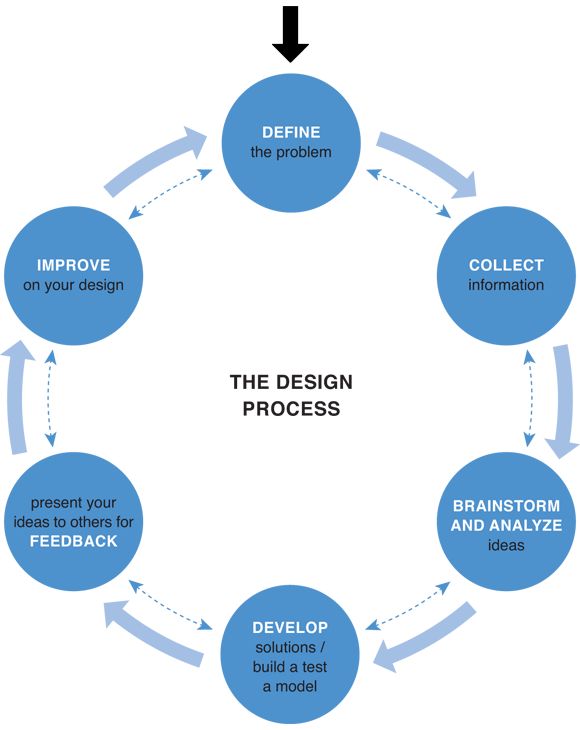 Project ProposalName: Section: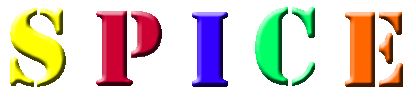 OverviewIndependent project proposals allow students the flexibility to choose their project, applying course curriculum and process to their project direction. Base knowledge and skill level will be a starting point with end project goal in mind. This will require planning, steps, and resources such as time constraints, facilities, materials, equipment, and tools, to accomplish project.Situation	/5Problem/Challenge	/10Ideas/Investigation	/4Create & Construct	/2Evaluation	/2Peer check and support	/2Below, double check your entries above and have a peer review your independent project proposal for one positive comment, one practical/critical support comment, and an evaluation mark.Note: Once completed, have a peer evaluate the proposal, then submit to your instructor for approval before starting project. You may be required to make a few changes, modifications, and/or updates as suggest by your instructor.Name (last initial, first name)CommentsEvaluation /25Approved ByDate